МУНИЦИПАЛЬНЫЙ ЭТАП ВСЕРОССИЙСКОЙ ОЛИМПИАДЫ ШКОЛЬНИКОВ ЛЕНИНГРАДСКОЙ ОБЛАСТИПО ИСКУССТВУ (МИРОВОЙ ХУДОЖЕСТВЕННОЙ КУЛЬТУРЕ)В 2019 – 2020 УЧЕБНОМ ГОДУОТВЕТЫ ЗАДАНИЙ ДЛЯ 10  КЛАССОВЗадание 1. Даны слова. 1. Запишите их в таблицу. 2. Дайте им лаконичное пояснение, определение. 3. Запишите вид искусства, объединяющего все слова. 4. Запишите ОДИН яркий пример культурного наследия, относящегося к определенному Вами виду искусства. Поясните свой выбор. Веласкес, портрет, кракелюр, барокко, светотеньТаблица к заданию.Анализ ответа. Оценка1. Участник  дал определения 5 словам. По 2 балла за каждую расшифровку. 10 баллов.2. Участник верно определил культурно-историческую эпоху. 2 балла.3. Участник приводит пример культурного наследия определенной им эпохи. 2 балла. Обосновывает выбор произведения. 2 балла. 4 балла.Оценка: 16 баллов.Задание 2. Прочитайте текст. 1. Вставьте слова в стихотворение вместо многоточия.2. Напишите название произведения, о котором говорится в предложенном тексте. 3. Напишите имя автора произведения. 4. Назовите художественные средства живописи и поэзии для передачи эмоциональной атмосферы произведения. 5. Определите и напишите эмоциональные доминанты каждого произведения.Как много тайн хранит портрет!
И ищем мы ключи к разгадке.
Века прошли – ответа нет,
Нельзя сказать, что всё в порядке.Никто разгадки не достиг
В былые времена и нынче.
И мы не знаем, чей же лик
Изобразил в портрете ВинчиНе отгадаем до конца
И спорим, делая ошибки…
Не сходит с женского лица
Едва заметная улыбка.Задумчивость прекрасных глаз,
Тень то ль насмешки, то ль каприза.
Глядит с улыбкою на нас,
Всё понимая, Мона Лиза.Пройдёт ещё немало лет,А все разгадки будут зыбки, –
И завораживать портрет
Продолжит тайною улыбки!Есаулков ИванАнализ ответа. Оценка.1. Участник правильно вставляет слова. 4 балла.2. Участник определяет название и фамилию, имя автора произведения искусства. По 2 балла за каждое определение. 8 баллов.3. Участник называет 6 средств художественной выразительности. По 2 балла за каждое называние. 12 баллов.4. Участник, анализируя поэтическое произведение, отмечает 6 значимых деталей. По 2 балла за каждое называние. 12 баллов.5. Участник называет 4 средства живописи в передаче эмоциональной атмосферы. По 2 балла за каждое называние. 8 баллов.5. Участник называет 4 выражения словесной выразительности в передаче эмоциональной атмосферы. По 2 балла за каждое называние. 8 баллов.Оценка: 52 балла.Задание 3. Предлагается для просмотра видеофрагмент из балета без указания названия, которое участникам предстоит определить. Ссылка для скачивания файлов: https://cloud.mail.ru/stock/9JirwT4tUSnsNRHVgRTUSriy. При совместном просмотре рекомендуется задание выполнять первым, чтобы участники могли в дальнейшем самостоятельно распределять время, работая в своем темпе. Перед просмотром преподаватель предлагает участникам познакомиться с заданием и сообщает о том, что видеофрагмент будет демонстрироваться дважды с интервалом в 10-15минут  так, чтобы у участников, начавших выполнение задания, была возможность скорректировать свои впечатления.1. Напишите название произведения. 2. Напишите имена авторов музыки и драматического произведения. 3. Определите эмоциональную доминанту эпизода, выразите ее письменно. 4. Напишите, с помощью каких средств выразительности создается художественный образ во фрагменте.Таблица к заданиюАнализ ответа. Оценка  1. Участник правильно называет произведение. 2 балла.2. Участник правильно называет авторов музыки, либретто и литературный источник. По 2 балла. 6 баллов.3. Участник определяет эмоциональную доминанту эпизода. Не менее 4. По 2 балла каждое. 8 баллов.4. Участник определяет средства художественной выразительности. Музыкальные – не менее 5. По 2 балла каждое. 10 баллов. Хореографические –  не менее 3. По 2 балла каждое. 6 баллов. 16 балов.Оценка: 40 баллов.Задание 4. Даны изображения 6-8 архитектурных сооружений 2-3 разных стилей. 1. Соберите номера сооружений в группы по стилям. 2. Расположите группы в хронологической последовательности.3. Напишите отличительные характерные признаки каждого архитектурного стиля.Предполагаемый вариант ответаАнализ ответа. Оценка1. Участник правильно соотносит номера сооружений по стилям. По 2 балла. 14 баллов.2. Участник правильно располагает стили в хронологическом порядке. По 2 балла. 10 баллов.3. Участник раскрывает отличительные характерные признаки каждого архитектурного стиля. По 2 балла. 14 баллов.Оценка: 38 баллов.Итого: 146 балловСловаОпределенияВеласкесДиего де Веласкес – знаменитый испанский живописец эпохи барокко, придворный художник и дипломат.Портрет– это художественное изображение человека с передачей его внутреннего мира.Кракелюр— трещина красочного слоя или лака в произведении живописи или любом другом лакокрасочном покрытии.Барокко–контрастность, напряжённость, динамичность образов, стремление к величию и пышности, к совмещению реальности и иллюзии.Светотень– это распределение света на поверхностях предмета.Вид искусства – живопись.Вид искусства – живопись.Пример культурного наследия, пояснение выбора. «Менины» — самая знаменитая и таинственная картина xyдожника, непревзойдённый шедевр портретного жанра. В переводе с испанского название картины означает «Фрейлины». Картина выставлена в музее Прадо. Её намеренно разместили на уровне глаз посетителей музея. Каждый, кто подходит к картине таинственным образом ощущает своё присутствие в этом странном и таинственном мире портрета. Полотно, как машина времени, погружает зрителя в мир иллюзий испанского двора середины XVII века.Пример культурного наследия, пояснение выбора. «Менины» — самая знаменитая и таинственная картина xyдожника, непревзойдённый шедевр портретного жанра. В переводе с испанского название картины означает «Фрейлины». Картина выставлена в музее Прадо. Её намеренно разместили на уровне глаз посетителей музея. Каждый, кто подходит к картине таинственным образом ощущает своё присутствие в этом странном и таинственном мире портрета. Полотно, как машина времени, погружает зрителя в мир иллюзий испанского двора середины XVII века.Автор и название живописного произведения:Леонардо да Винчи  Автор и название живописного произведения:Леонардо да Винчи  «Мона Лиза» или «Джоконда»«Мона Лиза» или «Джоконда»Средства живописиСредства поэзии Пластичная осязательность фигуры контрастирует с её плавно обобщённым силуэтом с уходящим в туманную даль причудливым пейзажем. Но прежде всего, привлекает образ самой Моны Лизы - её завораживающий, как бы неотрывно следящий за зрителями взгляд, излучающий ум и волю, и едва уловимая улыбка, придающая картине высокую поэзию. Смысл этой улыбки остаётся загадкой для нас и посей день. Лёгкая прозрачная вуаль, охватывая голову и плечи Моны Лизы, объединяет тщательно вписанные пряди волос и мелкие складки платья в общий плавный контур, что создаёт очень нежную и мягкую моделировку лица. Одним из средств такой тончайшей нюансировки было характерное Леонардовское «сфумато» - едва уловимая дымка, окутывающая лицо и фигуру, смягчающая контуры и тени.«Как много тайн хранит портрет!» Картина – тайна.«Никто разгадки не достиг» – свидетельство того, что на протяжении многих веков эту тайну не удалось разгадать.«Задумчивость прекрасных глаз,Тень то ль насмешки, то ль каприза» – удивительный образ воплощения абсолютно живого человека, с едва заметной игрой мимики лица.«И завораживать портрет
Продолжит тайною улыбки!» – самая загадочная деталь портрета, может потому, что слишком естественна и слишком правдива.Эмоциональные доминантыЭмоциональные доминантыживописной работыпоэтического произведения Завораживающий, как бы неотрывно следящий за зрителями взгляд. Умное и волевое лицо. Едва уловимая улыбка, придающая картине высокую поэзию. «Сфумато» - усиливающий эффект таинственности.«И ищем мы ключи к разгадке»«Века прошли – ответа нет»« И мы не знаем, чей же лик»«Глядит с улыбкою на нас,Всё понимая,  Мона Лиза».Название произведенияИмена авторов музыки идраматического произведения«Шехеразада»Николай Андреевич Римский-КорсаковЛибретто – Александр БенуаСказки «Тысяча и одной ночи». «О царе Шахрияре и его брате»Эмоциональная доминанта: «Шехеразада» погружает нас в атмосферу звучания восточной музыки с её характерными интонациями и прихотливыми мелодическими изгибами, с инструментальными тембрами, воссоздающими сказочный, почти фантастический музыкальный колорит.Эмоциональная доминанта: «Шехеразада» погружает нас в атмосферу звучания восточной музыки с её характерными интонациями и прихотливыми мелодическими изгибами, с инструментальными тембрами, воссоздающими сказочный, почти фантастический музыкальный колорит.Средства выразительности:музыкальные – пленяют своими причудливыми мелодическими изгибами, сочетающимися с невероятным размахом и простором в духе Римского-Корсакова. Но здесь возникают «ножницы»  между тем, что происходит на сцене и музыкой. Изобразительным материалом для неё является – свист ветра, бьющиеся волны, всё картинно, звучит кульминация. Но в ней нет состояния страха, ненависти. В музыке это картина стихии, в ней есть эпическая громадность и широта дыхания, которого нет в сценическом действии. Поразительна развязка по соотношению музыки и действия. Зобеида молит о жизни, отчаянием полна её мольба. Более сложно состояние души шаха, он и любит свою жену и ненавидит. А музыка нетороплива. Она спокойна, показывает успокоившуюся тему моря (2 тема моря из I части сюиты). И следом смерть Зобеиды приходится на невозмутимую тему Шехеразады. Музыка имеет картинную изобразительность, продиктованную своей программой.  Аккомпанированный речитатив, представляет собой более ритмически и музыкально организованную декламацию в сопровождении оркестра. хореографические  – в балете особая пластика, исполнительницы не всегда танцуют на пуантах.  На примере балета «Шехеразада» мы видим симфонизацию танца, когда балет распадается не на отдельные номера (сольные, парные, групповые), а действие идёт насквозь танцевально, и границу между пантомимой и танцем провести очень сложно.Образ султана Шахриара – грубая сила, деспотизм и воинственность. Непреклонность позы, жестокость. Сожаление и отчаяние. Образ его жена 3обеиды – Отчаяние, мольба о прощении, нежность, надежда и невозможность дальнейшей жизни без любви султана. Безусловно, балет «Шехеразада» шедевр, если рассматривать его со стороны пластики.Средства выразительности:музыкальные – пленяют своими причудливыми мелодическими изгибами, сочетающимися с невероятным размахом и простором в духе Римского-Корсакова. Но здесь возникают «ножницы»  между тем, что происходит на сцене и музыкой. Изобразительным материалом для неё является – свист ветра, бьющиеся волны, всё картинно, звучит кульминация. Но в ней нет состояния страха, ненависти. В музыке это картина стихии, в ней есть эпическая громадность и широта дыхания, которого нет в сценическом действии. Поразительна развязка по соотношению музыки и действия. Зобеида молит о жизни, отчаянием полна её мольба. Более сложно состояние души шаха, он и любит свою жену и ненавидит. А музыка нетороплива. Она спокойна, показывает успокоившуюся тему моря (2 тема моря из I части сюиты). И следом смерть Зобеиды приходится на невозмутимую тему Шехеразады. Музыка имеет картинную изобразительность, продиктованную своей программой.  Аккомпанированный речитатив, представляет собой более ритмически и музыкально организованную декламацию в сопровождении оркестра. хореографические  – в балете особая пластика, исполнительницы не всегда танцуют на пуантах.  На примере балета «Шехеразада» мы видим симфонизацию танца, когда балет распадается не на отдельные номера (сольные, парные, групповые), а действие идёт насквозь танцевально, и границу между пантомимой и танцем провести очень сложно.Образ султана Шахриара – грубая сила, деспотизм и воинственность. Непреклонность позы, жестокость. Сожаление и отчаяние. Образ его жена 3обеиды – Отчаяние, мольба о прощении, нежность, надежда и невозможность дальнейшей жизни без любви султана. Безусловно, балет «Шехеразада» шедевр, если рассматривать его со стороны пластики.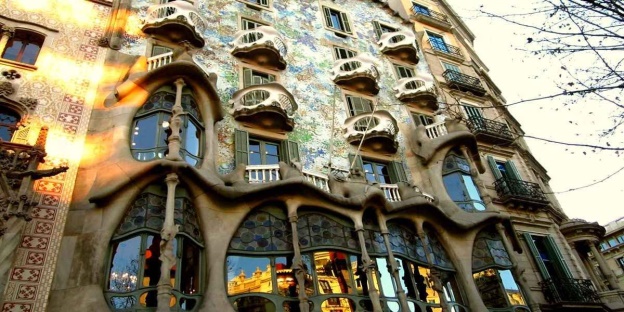 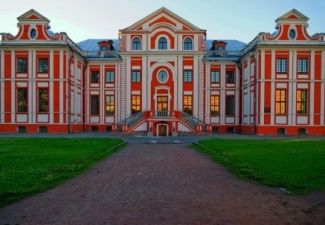 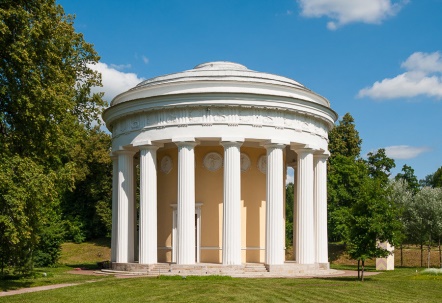 123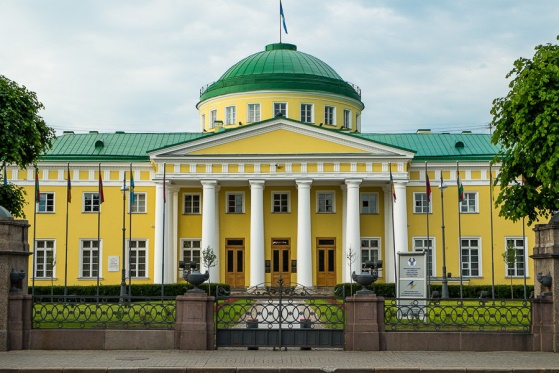 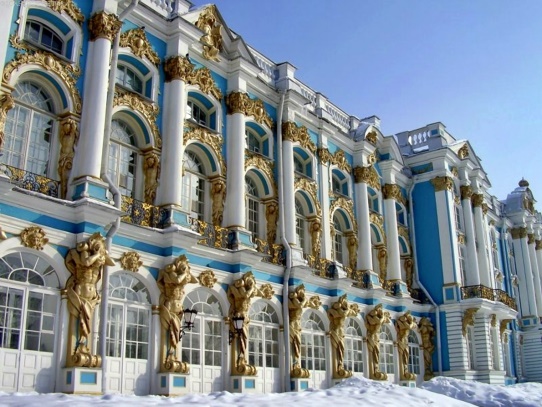 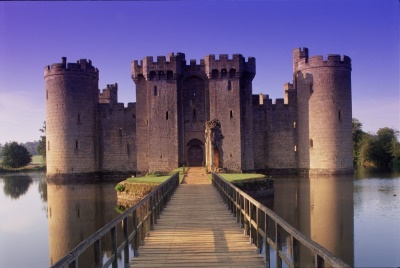 456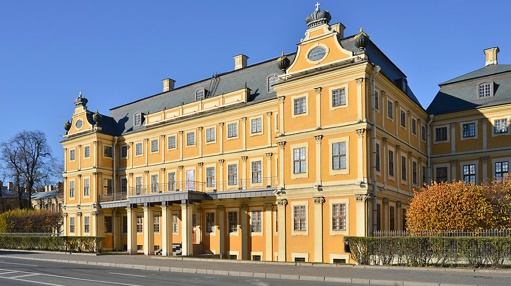 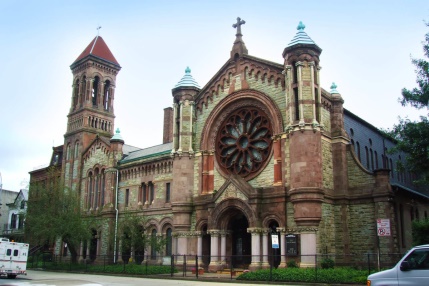 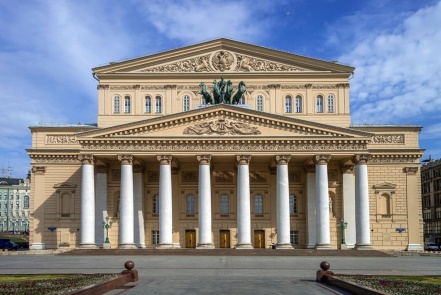 789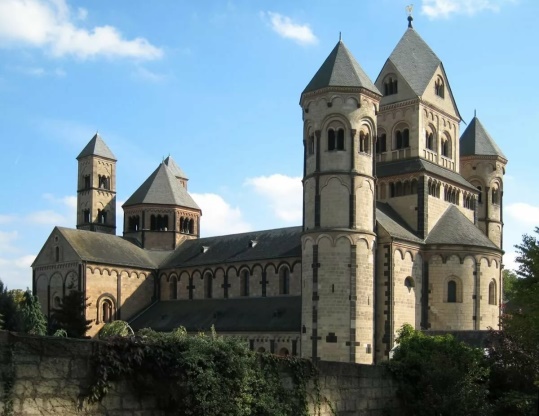 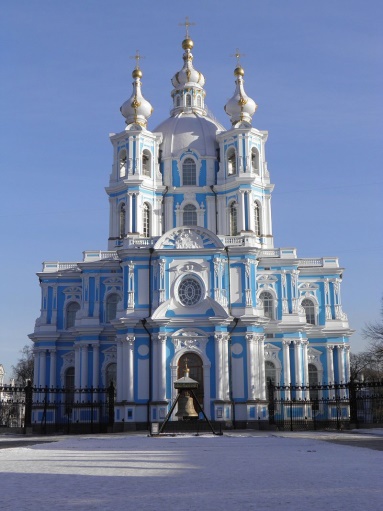 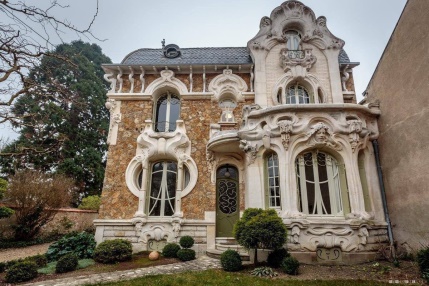 101112Название стиля№ изображенияХарактеристика стиляРоманский 6, 8, 10 Для романских построек характерно сочетание ясного архитектурного силуэта и лаконичности наружной отделки. Массивные стены с узкими проёмами окон и ступенчато-углублёнными порталами имели оборонительное назначение.Петровское барокко2,7 Крыша с переломом, мелкая расстекловка окон, люкарны. Рустованные пилястры, фасад – два контрастных цвета. Барокко5,11 Отличается грандиозностью, пышностью и динамикой, пристрастием к эффектным зрелищам, сильным контрастам масштабов и ритмов, материалов и фактур, света и тени, совмещением иллюзорного и реального.Классицизм3,4,9 Главной чертой архитектуры классицизма было обращение к формам античного зодчества как к эталону гармонии, простоты, строгости, логической ясности и монументальности. Архитектуре классицизма в целом присуща регулярность планировки и четкость объемной формы. Основой архитектурного языка классицизма стал ордер, в пропорциях и формах близкий к античности. Для классицизма свойственны симметрично-осевые композиции, сдержанность декоративного убранства, регулярная система планировки городов.Модерн1, 12 Крайний индивидуализм модерна, заключается  в стремлении зодчего создавать оригинальные, неповторимые в своем облике произведения. Широко используются новые материалы – металл, бетон, стекло.